AIPCN FRANCE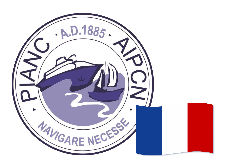 Association Mondiale pour les infrastructures maritimes et fluvialeshttp://aipcn.fr/AIPCN – France134 rue de Beauvais CS 6003960280 Margny-lès-CompiègneSIRET : 501 175 632 00022		IBAN : FR76 3000 4013 4500 0100 1281 197Bulletin d’adhésion 2024à renvoyer à aipcn-france@cerema.frRenommer le fichier en ajoutant le nom (si nécessaire abrégé) de l’entitéType d’adhésion :Merci de remplir les informations relatives à l’adhésion au versoJe soussigné(e) déclare mon souhait d’adhérer à la section française de l’Association Internationale de Navigation. J’envoie, en même temps que la présente déclaration d’adhésion, le montant de ma cotisation pour l’année 2024.MODE DE PAIEMENT :De préférence par virement ou versement au profit de sur le compte :BNP PARIBAS n° 30004/01345/00010012811 clé RIB 97
IBAN : FR76 3000 4013 4500 0100 1281 197
Ou par chèque bancaire ou postal exclusivement à l’ordre de Monsieur le Trésorier de l’Association AIPCN	Nom, Prénom :	Entreprise :	Fait à :	le :	Signature :Informations relatives à l’adhésionmerci de remplir en majuscule, (sauf adresse @mail), champs avec * obligatoiresContact principal Contacts secondaires (1 à  8)
qui seront inscrits dans la base de données internationale de gestion des adhérentsAutres contactsIndiquer éventuellement une liste de courriels supplémentaires qui seront seulement insérés dans la liste de diffusion de la section française, pour recevoir des informations générales. (Nouveaux groupes…)À tout moment, vous pouvez vous connecter à aipcn.fr pour des informations à jour.Membre individuel□110,00 €Petits collectifs□760,00 €Grands collectifs□1 520,00 €Jeunes professionnels□50,00 €Étudiants□35,00 €*Nom de l’entreprise*M.      Mme       Mlle(rayer les mentions inutiles)*NOM*PrénomAdresseVillePaysN° téléphone fixeN° téléphone mobile*Adresse @mailSite web*M.      Mme       Mlle*NOM*Prénom*Adresse @mail*M.      Mme       Mlle*NOM*Prénom*Adresse @mail*M.      Mme       MlleM.      Mme       Mlle*NOMNOM*PrénomPrénom*Adresse @mailAdresse @mail